JAMES SWINTON & CO LTDWASTE MANAGEMENT POLICYWe are aware of the need to minimise waste to landfill and to increase the amount of recyclable waste from each of our sites.  We realise that an effective Waste Management Strategy, which meets the above objectives, will reduce the impact on the environment and ultimately reduce costs.  We are currently educating our workforce to become more “Waste Aware”.A representative from our Management has recently completed a “Construction Waste Awareness” course run by the Chartered Institution of Waste Management. Through “In-House” training, we will be ensuring that our Site Agents and ultimately our workforce, will be properly educated in identifying waste materials on site, thereby ensuring correct segregation of waste materials.As a company, we will, as far as is reasonably practicable, actively source materials/products with the minimum of packaging.  In order to improve resource efficiency and reduce waste, we will be preparing a “Site Waste Management Plan” (SWMP) for each of our sites.  The Site Agent/Site Manager will ultimately be responsible for implementing the SWMP and will be actively involved in identifying the types of waste produced and quantifying the waste.Each SWMP will identify the waste management options (waste streaming) on site, whether to Reduce, Re-use or Re-cycle.  The Site Agent on each site will be assisted by a responsible site operative who will help monitor the type of waste produced.  Together, they will help to ensure correct segregation of inert and active waste on site into the appropriate skips.  Depending on the works being carried out and size of project, we will, as far as is reasonably practicable, ensure waste is segregated into separate skips for Hazardous, Gypsum, Inert, Metal, Wood, Packaging, Glass and Mixed.  The responsible site operative will periodically check that the skips have the correct materials deposited in them and, if necessary, move materials to the correct skips.Each site will be monitored and the numbers of each skips taken off site recorded and this will be reviewed at the end of each project to check the effectiveness of the SWMP.  We regularly check the “SEPA” and “Waste Aware Construction” web sites for current legislation on waste.Signed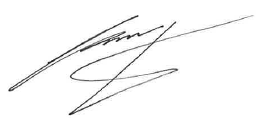 K LynnDirectorDate of Review: 6th January 2015 		Date of Next Review: 6th January 2016